Publicado en Barcelona el 21/09/2018 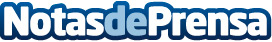 La inversión en edificios inteligentes supera los 14.000 M de euros el 2019 según Schneider ElectricEl informe identifica los facilitadores tecnológicos clave y los pasos para construir un edificio inteligente. Según el estudio, los edificios inteligentes aprovechan el IoT, el Big Data y los sistemas inteligentes de gestión de edificios para mejorar el rendimiento del negocio y la eficiencia energética, pero también para mejorar la experiencia de sus ocupantes y atraer el talentoDatos de contacto:Prensa Schneider Electric935228600Nota de prensa publicada en: https://www.notasdeprensa.es/la-inversion-en-edificios-inteligentes-supera Categorias: Nacional Finanzas Otras Industrias Innovación Tecnológica Arquitectura http://www.notasdeprensa.es